Advent LessonsWeek 2- PEACEScripture: Luke 2:1-14, John 14:27Objective: Children will learn about Christ’s coming to earth and the peace He brings.Materials: wrapped box from Lesson 1, Bibles, LED candles, Advent wreath, supplies for making cardsPreparation: Prepare two signs: Peaceful, Not Peaceful. Place the signs on opposite sides of the room.Prepare two signs: Peace, Not Peace. Ask a local shelter if your group could provide baby items.Collect items for the Mission Project: basket(s), onesies, sleepers, booties, rattles, blankets, socks, caps, diapers, rattles, teethers, pacifiers, etc.Procedure:Pass around the wrapped box you prepared for Lesson 1. Invite children to continue guessing the contents of the box. Put the box on a shelf.Say: We’re going to play a game. If I mention something that you think is peaceful, go to the sign that says, “Peaceful.” If I mention something that you don’t think is peaceful, go to the sign that says, “Not Peaceful.”Direct children to move to the signs as you say these words: war, pond, hurricane, woods, church, yelling, jackhammer, library.Tip: Have children return to the center of the room after each word.Ask: What was the theme for the first week of Advent? (hope) What or who is our hope? Guide children to find Luke 2:1-14 in their Bibles. Say: Listen as I read Luke 2:1-14. See if you can guess the theme of the second week of Advent. (Read Luke 2:1-14.) Invite children to guess the theme (peace). Ask: What do you think the angel means by “peace on earth?” Lots of things on earth are not peaceful. (Allow time for responses.)Say: Let’s find out what peace means to Jesus. (Ask a volunteer to read John 14:27.) Jesus gives us inner peace. Let’s play the game again with that in mind.Hang the Peace and Not Peace signs on opposite signs of the room. Direct children to move as you say these words: fear, worry, trust in God, hatred, aggravation, inner calm no matter what is happening around you, anger, fighting, confidence in God.Say: If we believe in Jesus, we can have inner peace that only comes from Jesus. Lead children to gather around the Advent Wreath. Turn on the first and second candles (purple). Turn off the lights. Say: The second Advent candle represents peace.Pray, thanking God for the peace He gives us.Mission Project: Baby BasketsSay: Jesus’ parents didn’t have much to give Him when He was born. (Read Luke 2:7.) We have the opportunity to help babies who don’t have all they need.Lead children to make cards with a Bible verse, such as: Children are a gift from the Lord… (Psalm 127:3) or Jesus said, “Let the little children come to me…”  (Luke 18:16). Allow children to pack the basket or baskets. Say a prayer for the babies and their families who will receive the baskets.  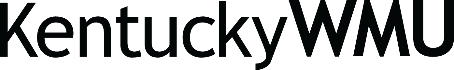 